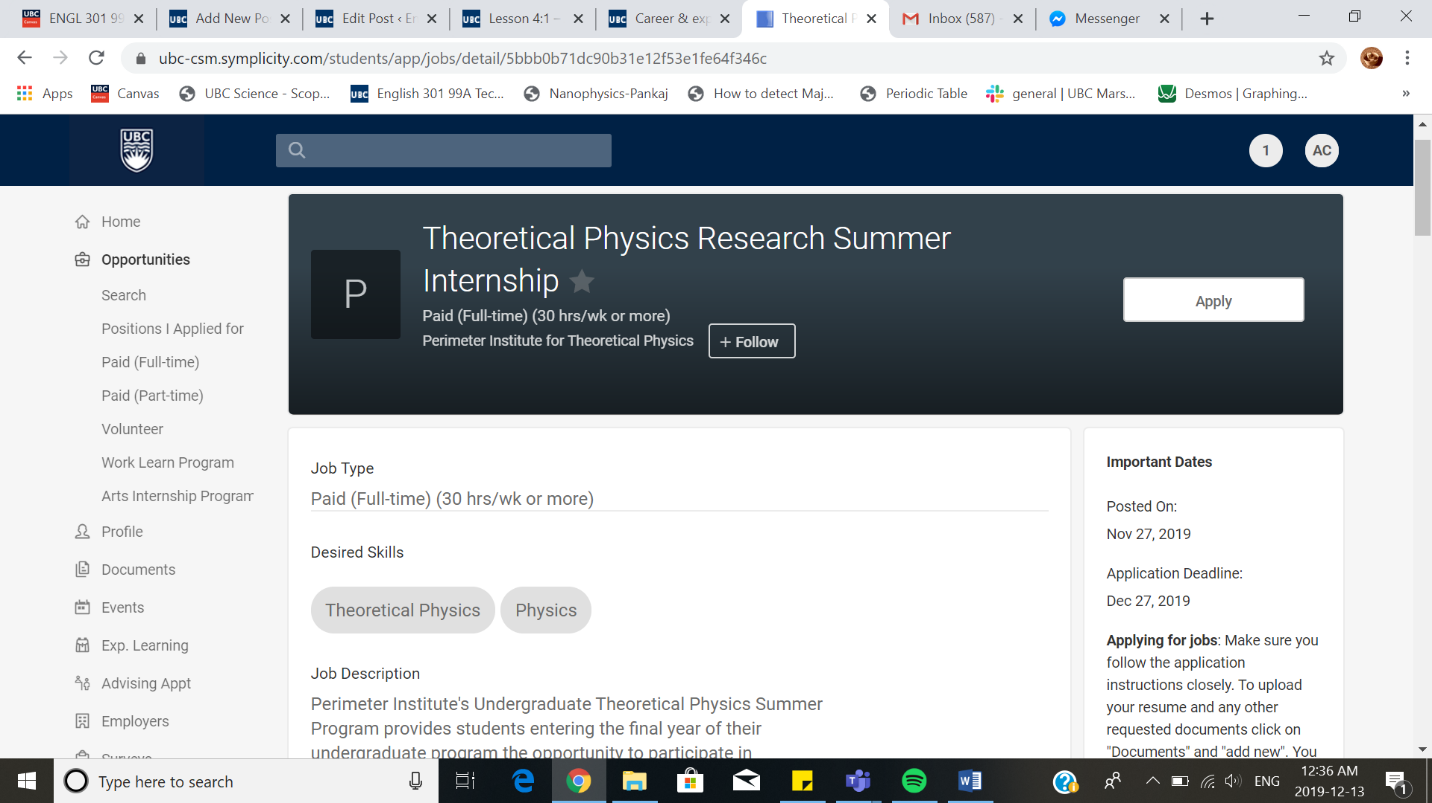 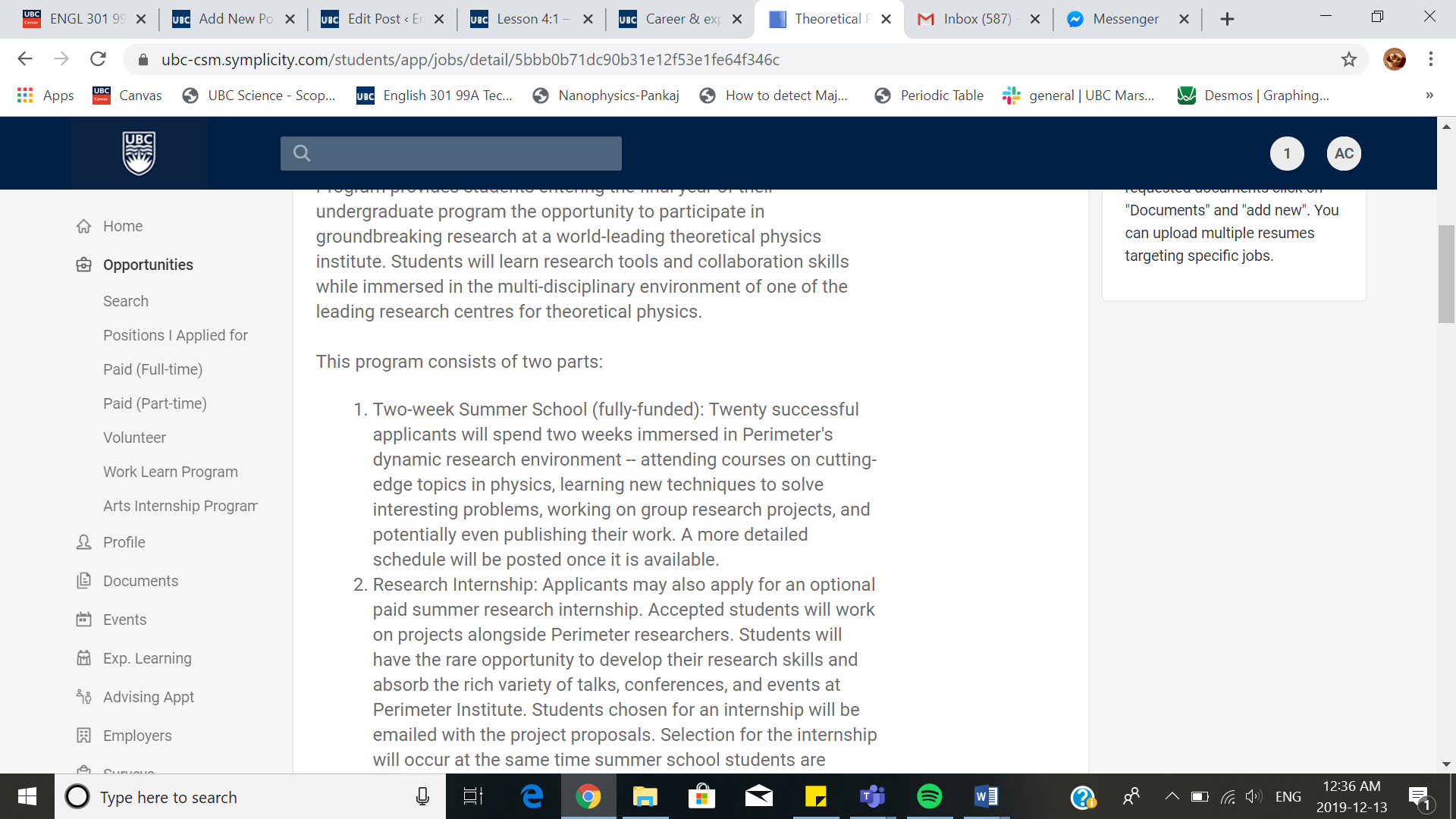 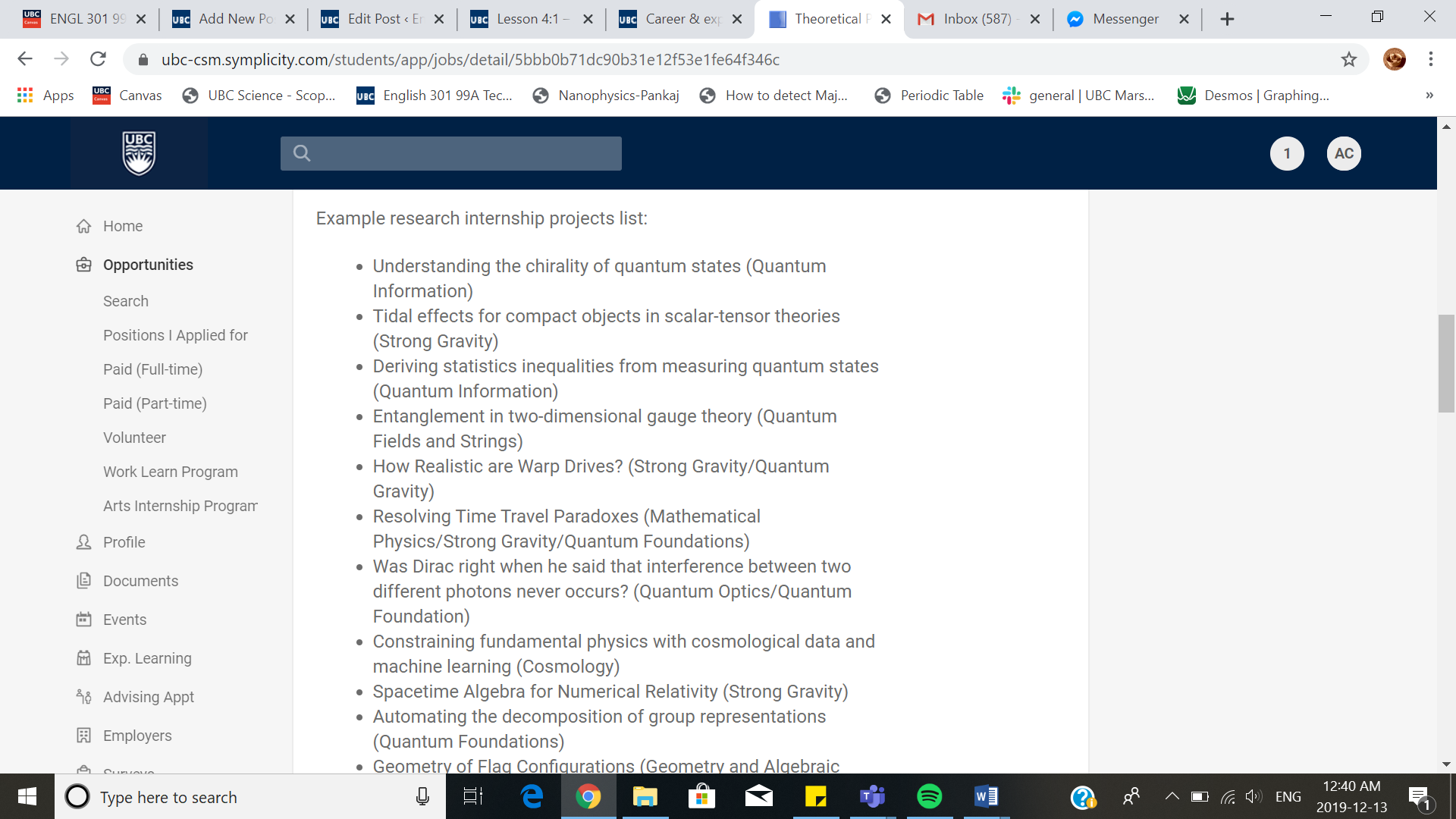 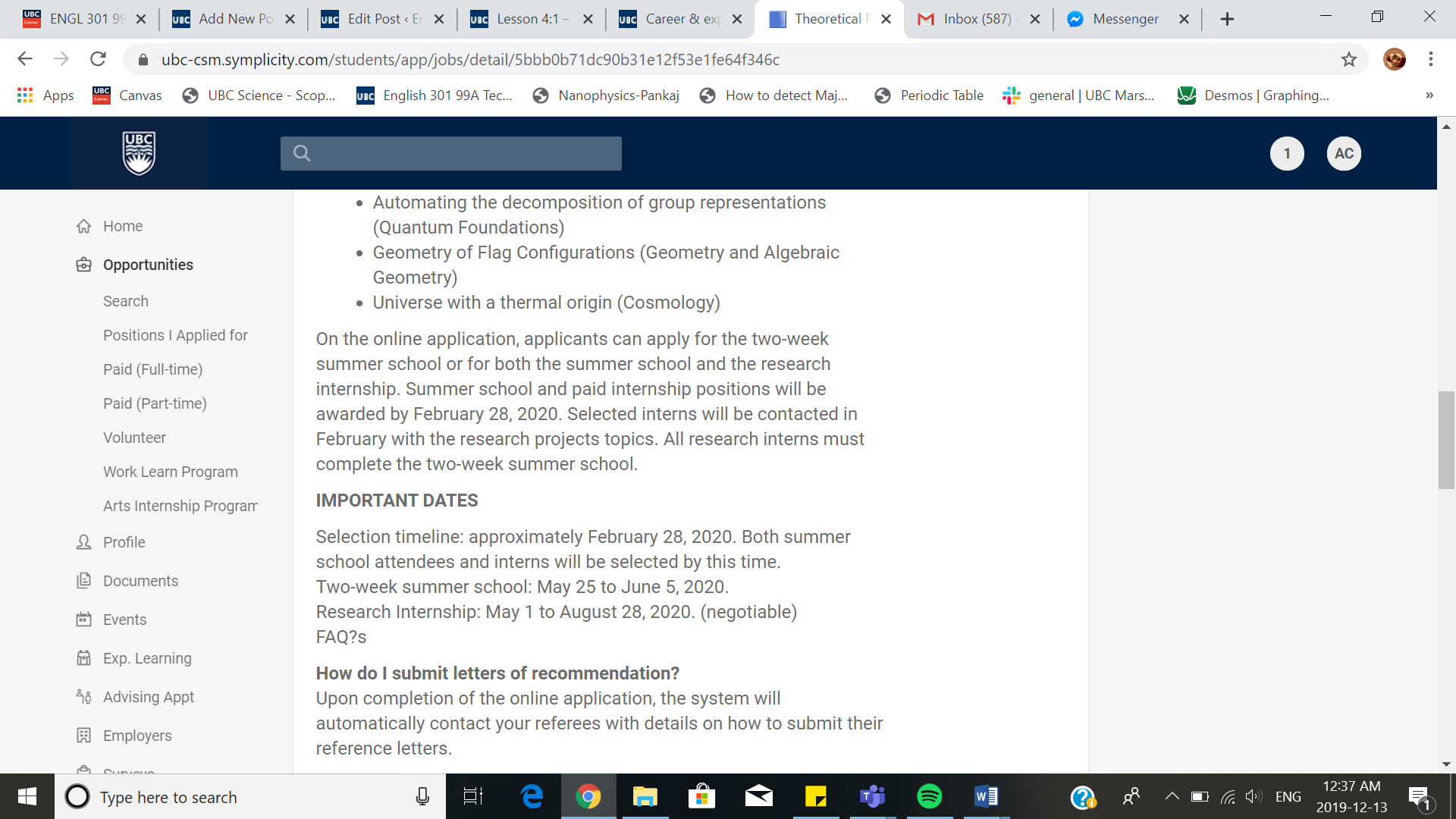 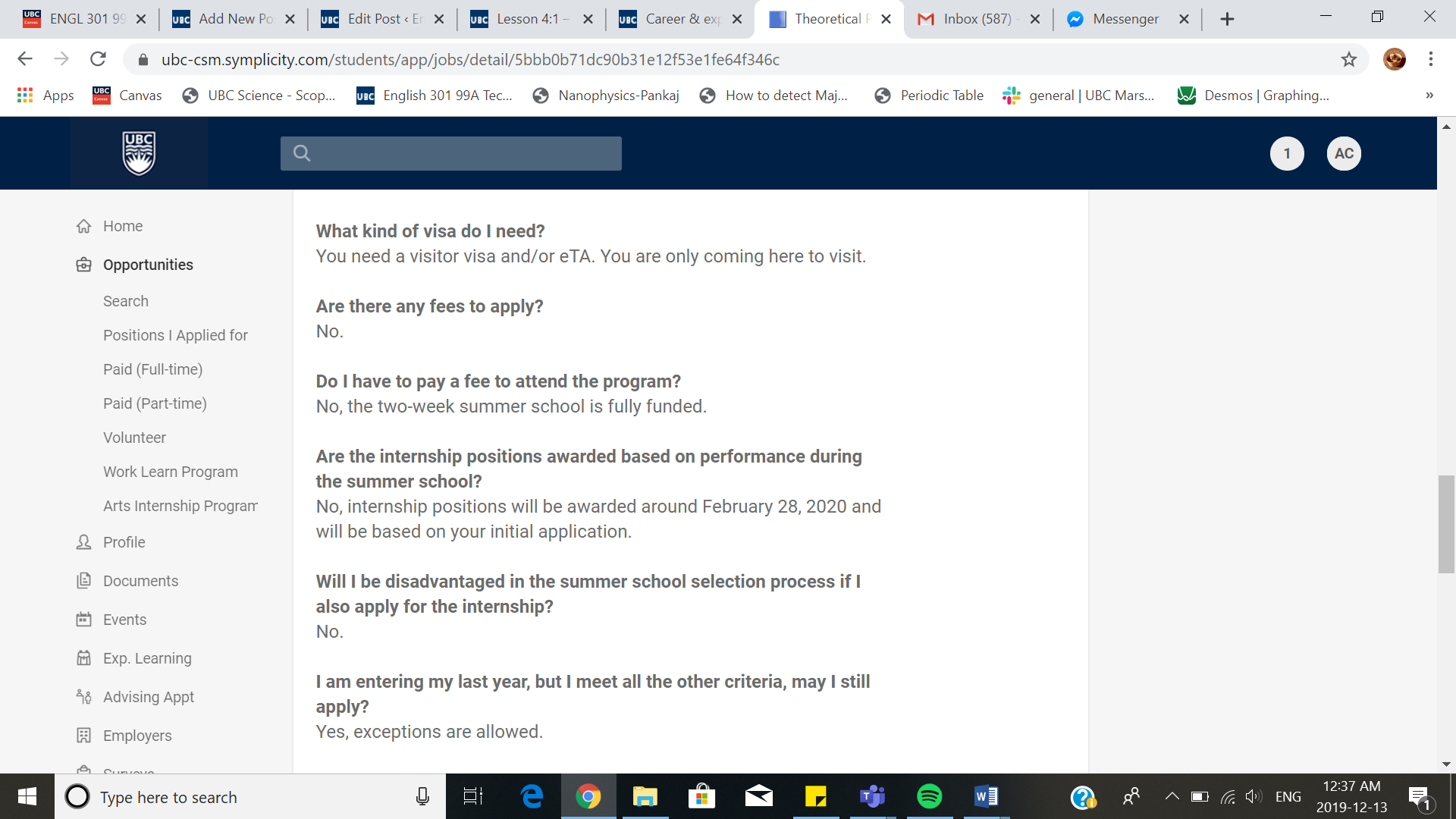 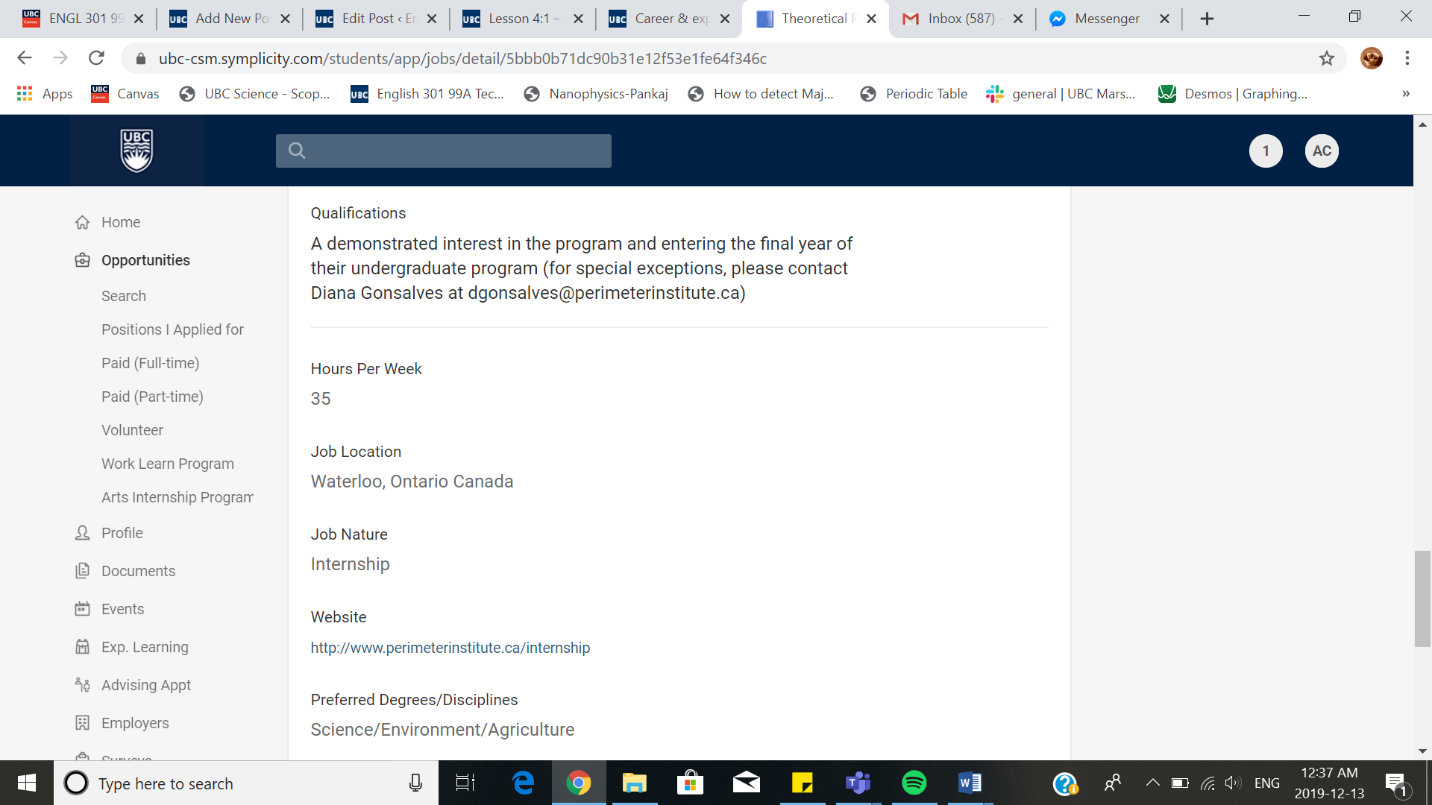 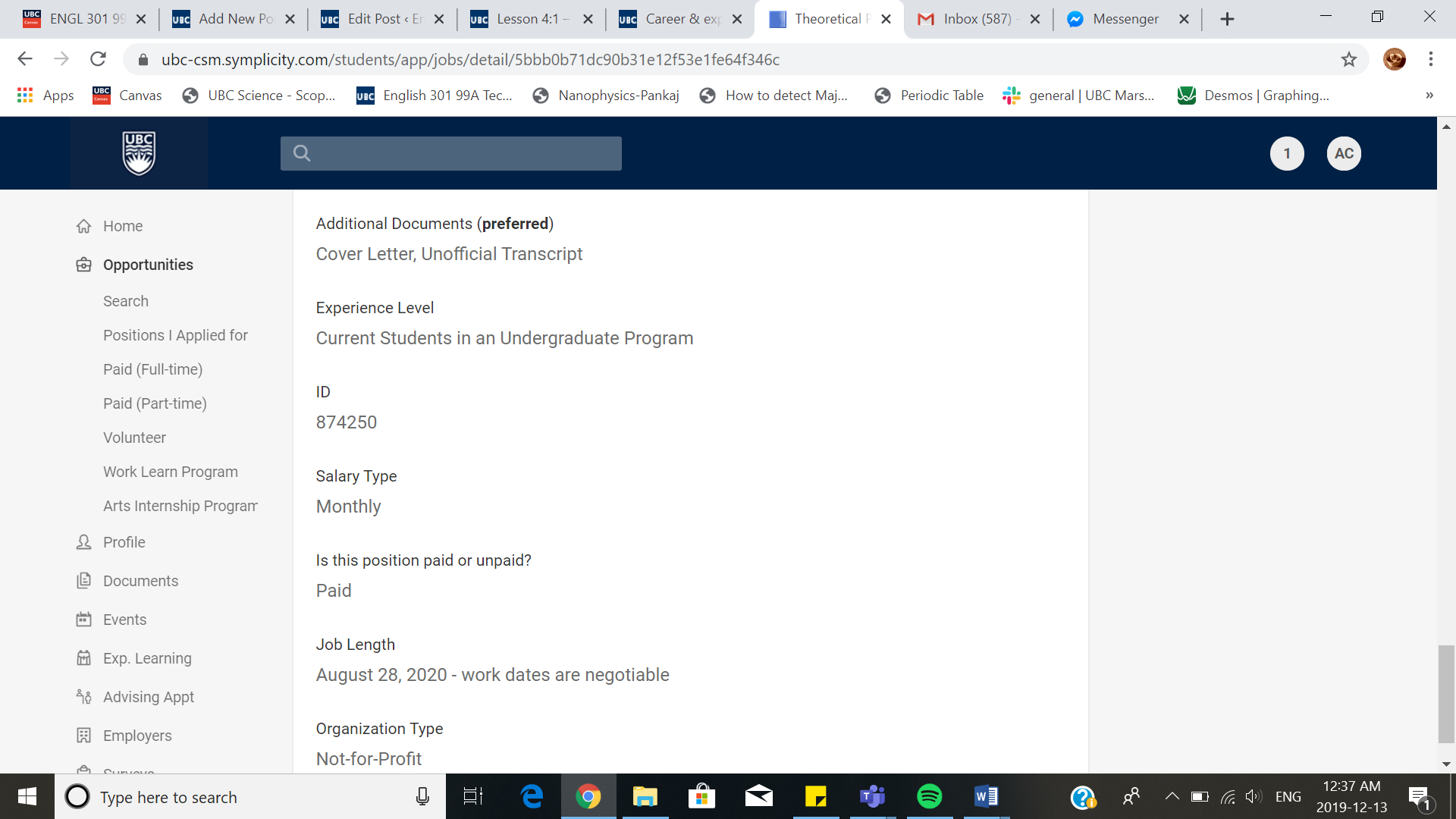 MLA citation:UBC CareersOnline. “Theoretical Physics Research Summer Internship .” UBC CareersOnline, 27 Nov. 2019, ubc-csm.symplicity.com/students/app/jobs/detail/5bbb0b71dc90b31e12f53e1fe64f346c.